О формировании третьего созыва Общественного совета Алданского районаВо исполнение Постановления главы Муниципального образования «Алданский район» Республики Саха (Якутия) от 27 декабря 2013 г. № 2954п «О создании Общественного Совета в муниципальном образовании «Алданский район» и руководствуясь Законом Республики Саха (Якутия) от 13 июля 2005 г. 259-З № 525-III «О взаимодействии органов государственной власти и органов местного самоуправления Республики Саха (Якутия) с общественными объединениями», Законом Республики Саха (Якутия) от 30 апреля 2014 г. 1305-З № 167-V «Об общественном контроле в Республике Саха (Якутия)», Постановлением Государственного Собрания (Ил Тумэн) Республики Саха (Якутия) от 5 февраля 2014 г. ГС № 143-V «О проекте закона Республики Саха (Якутия) «Об общественном контроле в Республике Саха (Якутия)», Распоряжением Президента Республики Саха (Якутия) от 20 августа 2012 г. № 557-РП «О мерах по совершенствованию взаимодействия исполнительных органов государственной власти Республики Саха (Якутия) со средствами массовой информации и обществом», в целях объединения усилий общественных и иных негосударственных некоммерческих организаций, представителей деловых кругов, профессиональных союзов, общественных деятелей науки и культуры, обеспечения их эффективного и конструктивного диалога с органами местного самоуправления по созданию благоприятных условий для повышения качества жизни населения Алданского района, выработке и реализации механизмов и форм гражданского участия в процессе формирования и осуществления социально-экономической политики, реализации демократических принципов развития гражданского общества, Постановляю:Объявить о начале формирования третьего созыва Общественного совета Алданского района, путем размещения на официальном сайте МО «Алданский район» в информационно- телекоммуникативной сети «Интернет» в срок до 27 декабря 2019 года объявления о начале формирования  третьего созыва Общественного совета Алданского района Установить период приема документов общественных и иных негосударственных некоммерческих объединений, предпринимательских, образовательных объединений, профсоюзов, действующих на территории Алданского района», с 27 декабря 2019 года по 16 марта 2010 года включительно.Социальному  управлению администрации МО «Алданский район» (Арсамакова Т.В.) обеспечить прием документов от общественных и иных негосударственных некоммерческих объединений, предпринимательских, образовательных объединений, профсоюзов, действующих на территории Алданского района» Документы для участия в отборе представляются в Социальное управление администрации МО «Алданский район» по адресу: г. Алдан, ул. Ленина19, каб. № 12, телефон: 35299	5. Опубликовать настоящее постановление на официальном сайте муниципального образования «Алданский район», а так же в средствах массовой информации;	6. Контроль исполнения настоящего постановления возложить на заместителя главы по социальным вопросам МО «Алданский район» (Сахно И.В.);       7. Настоящее постановление вступает в силу с момента его подписания.Глава района                                                                                                        С.Н. ПоздняковРЕСПУБЛИКА  САХА (ЯКУТИЯ) АДМИНИСТРАЦИЯ МУНИЦИПАЛЬНОГО  ОБРАЗОВАНИЯ«АЛДАНСКИЙ  РАЙОН»ПОСТАНОВЛЕНИЕ№ 1347п от 19.12.2019 г.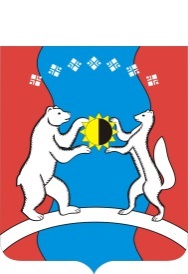 САХА ӨРӨСПҮҮБҮЛҮКЭТЭ«АЛДАН  ОРОЙУОНА»МУНИЦИПАЛЬНАЙТЭРИЛЛИИДЬАһАЛТАТАУУРААХ